Praktijk: Maartens     O / Muskens     O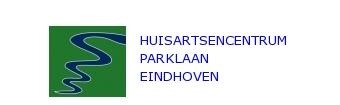 Naam:	Geslacht: M/VGeboortedatum:E-mailadres: Mobiele nummer: Kinderen t/m 15 jaar: gewicht in kg ____De uitslag van het urineonderzoek ontvangt u via een bericht op Mijngezondheid.net en de MedGemak-app of (voor kinderen jonger dan 16 jaar en/of mantelzorgers) via een beveiligde e-mail.Aanvinken wat van toepassing isGaat u akkoord dat, indien noodzakelijk en uitsluitend op advies van de huisarts, de urine op kweek gezet wordt? LET OP: een urinekweek brengt kosten met zich mee, deze kosten gaan van uw eigen risico af.		WEL/NIET akkoord (omcirkelen wat van toepassing is)Wat zijn de klachten (maximaal 6 klachten)?JaNeeHeeft u pijn of een branderig gevoel tijdens het plassen?OOMoet u vaker plassen dan normaal?OOHeeft u aandrang, maar lukt het niet om te plassen?OOHeeft u pijn in de (onder-) buik en/of zij?OOHeeft u bloed bij de urine?OOHeeft u ernstige pijnaanvallen (koliekpijn)?OOHeeft u koorts (hoger dan 38 graden)?OOHeeft u koude rillingen?OOVoelt u zich verward?OOHerkent u de klachten van een eerder bewezen blaasontsteking?OOHeeft u andere klachten? OOZo ja, welke klachten: _________________________________________Aanvullende vragen:JaNeeHeeft u een blaaskatheter?OOHeeft u ooit nierstenen gehad?OOHeeft u een (aangeboren) afwijking aan de nier(en)?OOGebruikt u cytostatica/biological?OOHeeft u suikerziekte (diabetes)?OOIs er sprake van allergie en overgevoeligheden voor antibioticum?  OOZo ja, welk antibioticum: _________________________________Bent u behandeld met een antibioticum voor urineweginfectie?OOHoe vaak bent u het laatste jaar behandeld? ___keer/niet van toepassingKan er sprake zijn van een seksueel overdraagbare aandoening (SOA)?  OOAanvullende vragen voor vrouwen:   JaNeeMenstrueert u op dit moment?OOBent u zwanger? OOZo ja: duur van de zwangerschap __________________Geeft u borstvoeding?OOIs er sprake van (toegenomen) vaginale afscheiding en/of jeuk?		 OO